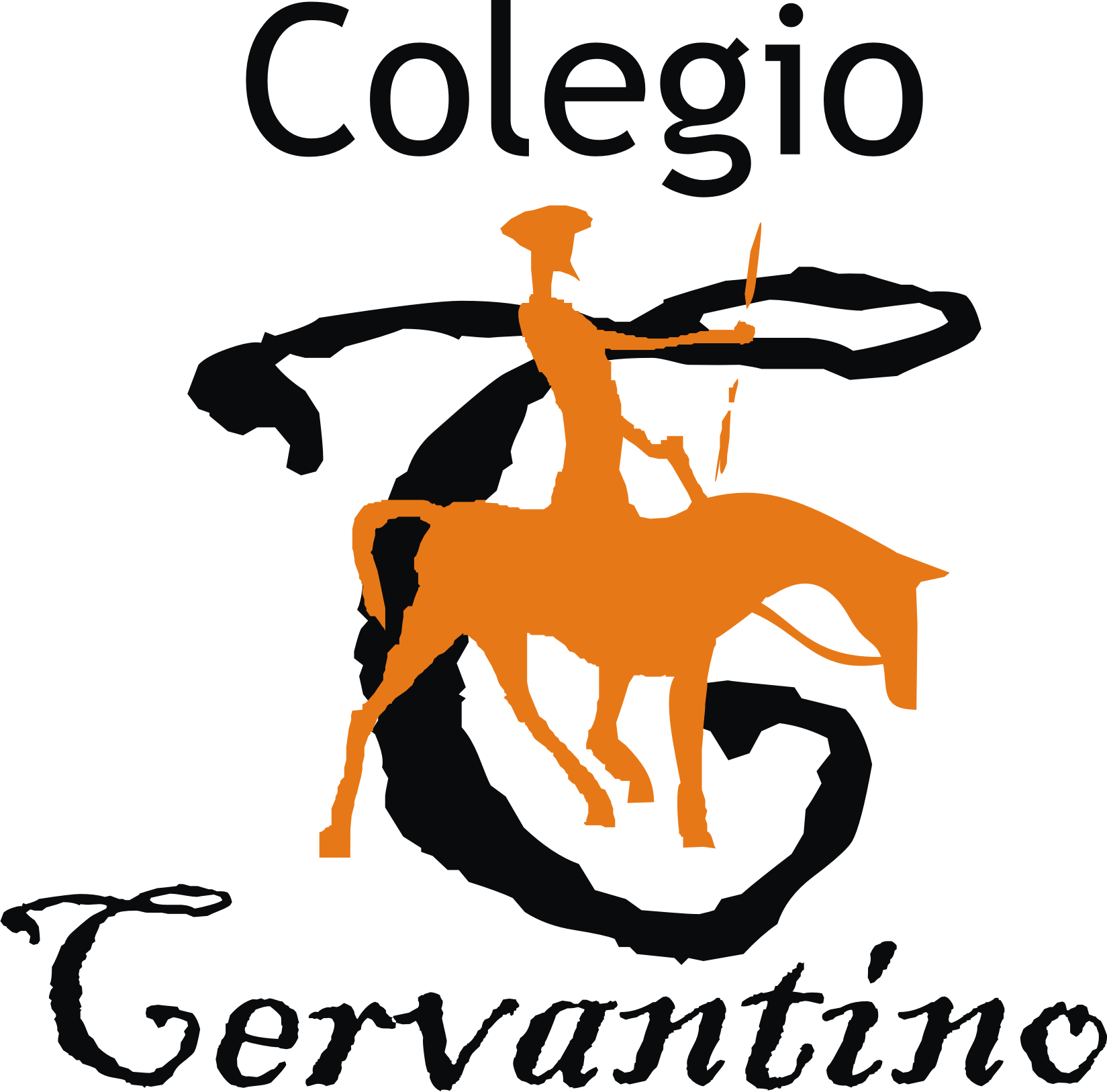 Sr. Apoderado:Mediante esta comunicación le informo las evaluaciones que se llevarán a cabo el mes de Junio en el 5to A. La primera se realizará el miércoles 12 de Junio, que consistirá en la ejecución de repertorio en flauta dulce. La segunda se realizará el miércoles 26 de Junio, y consistirá en la revisión de todo el contenido en el cuaderno.Atte.Hery Galaz A.Profesor de MúsicaSr. Apoderado:Mediante esta comunicación le informo las evaluaciones que se llevarán a cabo el mes de Junio en el 5to B. La primera se realizará el jueves 13 de junio, que consistirá en la ejecución de repertorio en flauta dulce. La segunda se realizará el Jueves 27 de Junio, y consistirá en la revisión de todo el contenido en el cuaderno.Atte.Hery Galaz A.Profesor de Música__________________________________________________________________________________________Sr. Apoderado:Mediante esta comunicación le informo las evaluaciones que se llevarán a cabo el mes de Junio en el 6to A. La primera se realizará el lunes 03 de junio, que consistirá en la ejecución de repertorio en flauta dulce. La segunda se realizará el lunes 24 de Junio, y consistirá en la revisión de todo el contenido en el cuaderno.Atte.Hery Galaz A.Profesor de Música_____________________________________________________________________________________Sr. Apoderado:Mediante esta comunicación le informo las evaluaciones que se llevarán a cabo el mes de Junio en el 6to B. La primera se realizará el viernes 07 de junio, que consistirá en la ejecución de repertorio en flauta dulce. La segunda se realizará el viernes 28 de Junio, y consistirá en la revisión de todo el contenido en el cuaderno.Atte.Hery Galaz A.Profesor de Música